Items in each factorOxford COVID-19 Vaccine Confidence & Complacency Scale. Collective importance of a COVID-19 vaccine (items B20, B21, B24, B28, B32); beliefs that the respondent may get COVID-19 and the vaccine will work (items B16, B17, B18); speed of vaccine development (items B22, B23, B33); and side effects (items B26, B27, B34). Vaccine Hesitancy Scale (VHS) (Shapiro et al, 2018). Items C1, C2, C3, C4, C6, C7, C8. Vaccination Knowledge Scale (Zingg & Siergrist, 2012). General knowledge about vaccines (items D1.1, D1.2, D1.3, D1.8) and knowledge about childhood vaccines (items D1.4, D1.5, D1.7, D1.9). Oxford Trust in Doctors and Developers Questionnaire). Interpersonal disrespect by doctors (items G1.2, G1.5, G1.7, G1.8, G1.9, G1.11); respect from doctors (items G1.1, G1.3, G1.6) and negative views of vaccine developers (items, G1.13, G1.14, G1.15, G1.16). Attitudes to Doctors and Medicine Questionnaire (Marteau, 1990). Positive attitude to doctors (items H1.2, H1.3, H1.4); negative attitude to doctors (items H1.6, H1.7, H1.8, H1.10); positive attitude to medicine (items H1.11, H1.13, H1.14); and negative attitude to medicine (items H1.15, H1.17, H1.18, H1.19). Brief Core Schema Scales – Self scales (BCSS) (Fowler et al, 2006). Negative self factor (items J1.2, J1.3, J1.4, J1.5, J1.6); positive self factor (items J1.7, J1.9, J1.10, J1.12). General Practice Assessment Questionnaire-R2 (GPAQ-R2) (Rowland et al, 2013). Items K1.2, K1.4, K1.6, K1.7, K1.8.NHS experience questionnaire. Positive NHS experiences (items K3.1, K3.3, K3x2.1); negative NHS experiences (items K3.2, K3.4, K3.5, K3x2.3). OCEANS Coronavirus Conspiracy Scale (Freeman et al, 2020). General coronavirus conspiracy beliefs: L1.1, L1.3, L1.4, L1.5, L1.6, L1.7.Vaccine Conspiracy Beliefs Scale (Shapiro et al, 2016). All seven items. Everyday discrimination scale (Williams et al, 1997). Others disrespectful (items O1.2, O1.3, O1.4, O1x2.3); others react negatively (items O1x2.1, O1x2.2, O1x2.5). Dimensions of Anger Reactions-5 (DAR-5) (Forbes et al, 2014). All five items.Need for chaos (Petersen et al, 2020). Items Q1.1, Q1.3, Q1.5, Q1.9, Q1.11.Lifestyle and Economic/Government Liberty (Iyer et al, 2012). Items R1.2, R1.5, R1.6, R1.7.Populist attitudes (Akkerman et al, 2014). Items R1.8, R1.9, R1.10, R1.11.Perceived religious influence on health behaviour and illness as punishment by God for sin (Holt et al., 2009). Religious influence on health behaviour factor (items S1.1, S1.2, S1.3, S1.5, S1.6, S1.7); Illness as punishment for sin factor (items S1.8, S1.9, S1.10, S1.11, S1.12, S1.13, S1.14, S1.15). Oxford Coronavirus Explanations, Attitudes, and Narratives Survey II (OCEANS II)A. DemographicsWhat is your current age?Please specify ________ (Terminate <18 years old)      Please indicate your gender.2.a In which region do you live? North East North West Yorkshire and the Humber East Midlands West Midlands East London South East South West Wales Scotland Northern IrelandWhat is the highest level of education you obtained? No qualifications GCSEs grades A*-C (or equivalent) AS Levels (or equivalent) A Levels (or equivalent) Certificate of higher education (e.g. BA, BSc, or equivalent)  Post graduate qualifications (e.g. MA, MSc, PhD, DPhil)4.       Religious beliefs 5.       Political beliefsIn politics, many people use the terms “left” and “right”. When it comes to politics, where do you place yourself on this scale?
6.       What is your total annual household income?
7.       Please tick the box that best describes your current marital status.8.       Please tick the box that best describes your ethnicity. Indian Pakistani Bangladeshi Chinese Any other Asian background9.  Please tick the box that best describes your current housing situation. Rented from council Rented from private landlord Homeowner  Other  10. Do you have a child at school? Yes  /  No11.   What was your employment/work status before COVID-19? Unemployed Employed full-time Employed part-time Self-employed Retired Student Homemaker 12. Has your employment changed due to COVID-19? No No, but I am working from a different location (e.g. work from home) Yes, my working hours have reduced Yes, my working hours have increased Yes, I am now on furlough Yes, I am now unemployed Yes, I am now newly employed (full-time) Yes, I am now newly employed (part-time)B. Views about a COVID-19 vaccineC. Views on childhood vaccines (Vaccine Hesitancy Scale)These questions are asking about general vaccinations in childhood. This is not specifically about COVID-19. For each statement, please indicate how much you disagree or agree:D. True or false questions about vaccines (Vaccination Knowledge Scale)This is about vaccines in general. It is not specifically about the COVID-19 vaccine. For each statement, please indicate if you think they are correct, incorrect or you don’t know.E. Experience of COVID-19F: Questions about the COVID-19 guidelinesPlease indicate how much you manage to follow the social distancing guidelines.F4. Please indicate for each one if you would: G1. Questions about doctors and vaccine developersFor each statement, please indicate how much you disagree or agree:H1. Attitudes to doctors and Medicine QuestionnaireFor each statement, please indicate how much you disagree or agree:I. Views about self (The MacArthur Scale of Subjective Social Status)At the top of the ladder are the people who are the best off—those who have the most money, the most education and the most respected jobs. 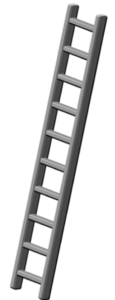 At the bottom are the people who are the worst off—who have the least money, least education, and the least respected jobs or no job. The higher up you are on the ladder, the closer you are to the people at the very top; the lower you are, the closer you are to the people at the very bottom. I1 place a large “X” on the rung (0 at the bottom, to 10 at the top) where you think you stand at this time in your life, relative to other people in the UK.People define community in different ways; please define it in whatever way is most meaningful for you. At the top of the ladder are the people who have the highest standing in their community. At the bottom are the people who have the lowest standing in their community. I2 Please place a large “X” on the rung (0 at the bottom, to 10 at the top) where you think you stand at this time in your life, relative to other people in your community”.J1. Beliefs about self (The Brief Core Schema Scales (BCSS))This questionnaire lists beliefs that people can hold about themselves. Please indicate whether you hold each belief by selecting a number from 0-4.Try to judge the beliefs on how you have viewed yourself over the past week.K. Experiences with healthcare(General Practice Assessment Questionnaire)We are interested in your typical experiences of your doctor. How good is your GP at:K2. How likely are you to recommend your GP surgery to friends and family if they need similar care or treatment?K3. We are interested in your typical experiences of the NHS. L.  Broad explanations about the COVID-19 virus For each statement, please indicate how much you disagree or agree:L. Specific explanations about the COVID-19 virus M. Statements about the world (Conspiracy Mentality Questionnaire)Please rate each of the following statements according to the scale below:M1 I think that…N. Beliefs about vaccinations (Vaccine Conspiracy Beliefs Scale)These questions relate to vaccines in general. They are not specific to COVID-19. For each statement, please indicate how much you disagree or agree:O. Everyday experiences scale (Everyday Discrimination Scale)In your day to day life, how often do any of the following things happen to you?P. Questions about anger (Dimensions of Anger Reactions-5)Thinking over the past 4 weeks, choose the number that best describes the amount of time you felt that way.Q. Worldviews (A “need for chaos”)For each statement, please indicate how much you disagree or agree:R. Views on society (Lifestyle and Economic Government Liberty Scale)For each statement, please indicate how much you disagree or agree:(Very Short Authoritarian Scale)For each statement, please indicate how much you disagree or agree:S. Religious beliefs and healthFor each statement, please indicate how much you disagree or agree:S. Illness as a Punishment for sinMale Female Non-binary Prefer not to say 
Not at all 123456Extremely important7How important is religion in your life?Strongly left wing123In the centre456Strongly right wing7Please indicate your political beliefs Less than £15,000£50,000-£59,999£15,000-£19,999£60,000-£69,999£20,000-£29,999£70,000-£99,999£30,000-£39,999£100,000-£149,999£40,000-£49,999£150,000 and aboveSingleMarried/civil partnershipCohabitingSeparatedWidowed_1 White_2 Black / African / Caribbean / Black British English / Welsh / Scottish / Northern Irish / British  Irish Gypsy or Irish Traveler Any other White background African Caribbean Any other Black / African / Caribbean background_3 Mixed / Multiple ethnic groups_5 Other ethnic group White and Black Caribbean White and Black African White and Asian Any other Mixed / Multiple ethnic background Arab Other: please specify __________________4 Asian / Asian BritishPrefer not to sayThese questions are asking about how you would respond if there was an approved COVID-19 vaccine for the NHS.These questions are asking about how you would respond if there was an approved COVID-19 vaccine for the NHS.These questions are asking about how you would respond if there was an approved COVID-19 vaccine for the NHS.B1. Would you take a COVID-19 vaccine (approved for use in the UK) if offered?DefinitelyProbablyI may or I may not Probably notDefinitely not  Don’t knowB2. If there is a COVID-19 vaccine available:I will want to get it as soon as possible I will take it when offeredI’m not sure what I will doI will put off (delay) getting itI will refuse to get it Don’t knowB3. I would describe my attitude towards receiving a COVID-19 vaccine as:Very keenPretty positiveNeutralQuite uneasyAgainst itDon’t knowB4. If my GP surgery texted me to come and receive a COVID-19 vaccine, I would:Make an appointment straight away Make an appointmentWait until a reminderWait until many reminders Never make an appointment Don’t knowI don’t use a mobile phoneB5. If a COVID-19 vaccine was available at my local pharmacy, I would: Get it as soon as possibleGet it when I have timeDelay getting itAvoid getting it for as long as possibleNever get it Don’t knowB6. If my family or friends were thinking of getting a COVID-19 vaccination, I would:Strongly encourage themEncourage themNot say anything to them about itAsk them to delay getting the vaccinationSuggest that they do not get the vaccinationDon’t knowB7. If I had (or do have) a child and the school asked for permission to vaccinate my child for COVID-19, I would:Definitely give permissionProbably give permission
Possibly give permissionProbably not give permissionDefinitely not give permissionDon’t knowB8. If we were all required by the government to take a COVID-19 vaccine, I would:Definitely take itAccept itBe hesitant and delay itRefuseStrongly refuseDon’t knowB9. If my family or friends suggested I get a COVID-19 vaccine I would:Definitely get itProbably get itPossibly get itIgnore themTell them they’re wrongDon’t knowB10. If the vaccine was available at my GP surgery I would:Get it as soon as possibleGet it when I have timeDelay getting itAvoid getting it for as long as possibleNever get it Don’t knowB11. I would describe myself as:Eager to get a COVID-19 vaccineWilling to get the COVID-19 vaccineNot bothered about getting the COVID-19 vaccineUnwilling to get the COVID-19 vaccineAnti-vaccination for COVID-19 Don’t knowB12. Taking a COVID-19 vaccination is:Really importantImportantNeither important nor unimportantUnimportantReally unimportantDon’t knowB13. With regards to a COVID-19 vaccine, if I had (or do have) a child:I would definitely get them vaccinatedI would probably get them vaccinatedI may or may not get them vaccinatedI would not get them vaccinatedI would make sure that they were not vaccinated Don’t knowB14. If it was recommended to get a repeat vaccination for COVID-19 every year, I would:Get it every year without failMost likely get it every yearMaybe get it every yearBe unlikely to get it every yearDefinitely not get it every year Don’t knowB15. I would get a COVID-19 vaccine to protect my friends and family:DefinitelyProbablyI may or I may not Probably notDefinitely not  Don’t knowB16. Do you think you will be infected with COVID-19 over the next 12 months?DefinitelyProbablyPossibly Probably notDefinitely not  Don’t knowB17. The COVID-19 vaccine is likely to:Work for almost everyoneWork for most peopleI am unsure how many people it will work forNot work for most peopleNot work for anyoneDon’t knowB18. The COVID-19 vaccine is likely to:Definitely work for meProbably work for meMay or may not work for meProbably not work for meDefinitely not work for meDon’t knowB19. If a COVID-19 vaccine becomes available:It will be important for me to get itIt would be helpful if I got itIt may not matter whether I get it or notI doubt that I need itI will not need itDon’t knowB20. If I get the COVID-19 vaccine it will be:Really helpful for the community around meHelpful for the community around meNeither helpful nor unhelpful for the community around meUnhelpful for the community around meReally unhelpful for the community around me Don’t knowB21. If individuals like me get the COVID-19 vaccine it will:Save a large number of livesSave some livesHave no impactLead to more deathsLead to a large number of deathsDon’t knowB22. The speed of developing and testing the vaccine means it will be:Really goodGoodWill not affect how good or bad it isBadReally badDon’t knowB23. The speed of developing and testing the vaccine means it will be:Really safeSafeIt will not affect how safe it isUnsafeReally unsafeDon’t knowB24. If many people do not get the vaccine this:Will be dangerousMay be dangerousWill have no consequences at allMay be goodWill be goodDon’t knowB25. Having the COVID-19 vaccine will be:Very safe Safe It is not clear whether it will be safe or unsafeUnsafe Very unsafe Don’t knowB26. I expect that receiving the vaccine will be:Hardly noticeableA little unpleasantModerately unpleasantPainfulExtremely painfulDon’t knowB27. The side effects for people of getting the COVID-19 vaccine will be:NoneMildModerateSignificantLife-threateningDon’t knowB28. The COVID-19 vaccine will:Greatly strengthen my immune systemStrengthen my immune systemIt will neither strengthen nor weaken my immune systemWeaken my immune systemGreatly weaken my immune systemDon’t knowB29. If the vaccine offered is made in a foreign country, rather than in the UK, it will be:Just as good as if made in the UKA little worse than if made in the UKWorse than if made in the UKPotentially harmfulHarmfulDon’t knowB30. If I got COVID-19:I’d probably end up in hospitalI would get quite illIt would be like getting a mild fluIt would hardly be noticeableI’d be absolutely fineDon’t knowB31. By taking a COVID-19 vaccine, I am:Taking control of the situationGaining some control over the situationUnsure whether I gain or lose control of the situationGiving up some control of the situationGiving up all control over the situationDon’t knowB32. Taking the COVID-19 vaccine:Will give me complete freedom to get on with life just as beforeWill give me greater freedomWill have no effect on my freedomWill restrict my freedom Will completely restrict my freedom to get on with life Don’t knowB33. Getting the vaccine is a sign of:Great personal strengthPersonal strengthNot a sign of personal strength or weaknessPersonal weaknessGreat personal weaknessDon’t knowB34. Taking a new COVID-19 vaccine will make me feel like a guinea pig:Do not agreeAgree a littleAgree moderatelyAgree a lotCompletely agreeDon’t knowB35. I think that in my community:Everyone will get a COVID-19 vaccineMost will get a COVID-19 vaccineAbout half will get a COVID-19 vaccineVery few will get a COVID-19 vaccineNo one will get a COVID-19 vaccineDon’t knowB36. Getting a COVID-19 vaccine will make me feel anxious:Not at allA littleModeratelyVeryExtremelyDon’t knowB37. Getting a COVID-19 vaccine will make me feel excited:Not at allA littleModeratelyVeryExtremelyDon’t knowB38. Getting a COVID-19 vaccine will make me feel relieved:Not at allA littleModeratelyVeryExtremelyDon’t knowB39. Getting a COVID-19 vaccine will make me feel angry:Not at allA littleModeratelyVeryExtremelyDon’t knowB40. Getting a COVID-19 vaccine will make me feel disgusted:Not at allA littleModeratelyVeryExtremelyDon’t knowB41. Getting a COVID-19 vaccine will make me feel happy:Not at allA littleModeratelyVeryExtremelyDon’t knowB42. Getting a COVID-19 vaccine will make me feel humiliated:Not at allA littleModeratelyVeryExtremelyDon’t knowStrongly disagreeDisagreeNeither agree nor disagreeAgreeStrongly agreeC1_1 Childhood vaccines are important for children’s health C1_2 Childhood vaccines are effective C1_3 Having children vaccinated is important for the health of others in my community C1_4 All childhood vaccines offered by the government program in my community are beneficialC1_5 New vaccines carry more risks than older vaccines C1_6 The information I receive about vaccines from the vaccine program is reliable and trustworthyC1_7 Getting vaccines is a good way to protect children from diseaseC1_8 Generally people should do what doctors or health care providers recommend about vaccines for childrenC1_9 I am concerned about serious adverse effects of vaccinesCorrectIncorrectDo not knowD1_1. Vaccines are superfluous (unnecessary), as diseases can be treated (e.g. with antibiotics). D1_2. Without broadly applied vaccine programmes, smallpox would still exist.D1_3. The efficacy of vaccines has been proven.D1_4. Children would be more resistant if they were not always vaccinated against all diseases.D1_5. Diseases like autism, multiple sclerosis, and diabetes might be triggered through vaccination.D1_6. The immune system of children is not overloaded through many vaccinations. D1_7. Many vaccinations are administered too early, so that the body’s own immune system has no possibility to develop.D1_8. The doses of the vaccines are not dangerous for humans.D1_9. Vaccinations increase the occurrence of allergies.E1. Have you had COVID-19?Yes, I had a positive testNo, I had a negative testI think I may have had it but not been testedI do not think I have had it but not been testedOtherE2. Are you considered to be at greater risk for a severe course of COVID-19 (e.g. over 70, underlying health condition, pregnant)? Low riskModerate riskVery high riskNot at allOccasionallySome of the timeMost of the timeAll of the timeF3_1 Only socialise indoors with up to six people if you do not live with them, and maintain social distancing with them. This includes when dining out or going to the pub (except if an exception applies to you e.g. more than six in your household)F3_2 Only socialise outdoors in a group of up to six people from different households and maintain social distancing with them (except if an exception applies to you e.g. more than six in your household)F3_3 Limit the number of people you see socially, especially over short periods of timeF3_4 Not hold or attend gatherings where it is difficult to maintain social distancing and avoid social interactionF3_5 Only stay overnight away from your home in groups of up to six peopleF3_6 When asked, provide your contact details to a business so that you can be contacted as needed by the NHS Test and Trace programmeF3_7 Wear a face covering in indoor public settings. F3_8 Wash your hands with soap and water often, for at least 20 secondsF3_9 If you do go out, staying 2m apart from other people at all timesNot at allOccasionallySome of the timeMost of the timeAll of the timeF2 Overall, how much have you followed guidance from the government about COVID-19?F3 How much will you follow future guidance from the government about COVID-19? F4_1 Take a COVID-19 diagnostic test (to test if you currently have COVID-19) if offered?DefinitelyProbablyPossiblyProbably notDefinitely notDon’t knowF4_2 Take a COVID-19 antibody test (to test if you have previously had COVID-19) if offeredDefinitelyProbablyPossiblyProbably notDefinitely notDon’t knowDisagree completelyDisagreeAgree Agree completelyDon’t knowDoctors…G1_1 I trust doctorsG1_2 They do not really care about meG1_3 They have my best interests at heartG1_4 They look down on meG1_5 They have little respect for meG1_6 They want to do their bestG1_7 They have no idea what my life is likeG1_8 They often make mistakesG1_9 They are in it for the moneyG1_10 They would give me a vaccine even if it was bad for meG1_11 I do not trust doctorsCOVID-19 vaccine developers…G1_12 They put safety firstG1_13 I do not trust the vaccine developersG1_14 They just want to make moneyG1_15 They do not care about helping peopleG1_16 They do not properly check that the vaccine is safeStrongly disagreeDisagreeTend to disagreeTend to agreeAgreeStrongly agreeH1_1  All doctors are good doctors H1_2. I have absolute faith in all hospital doctors H1_3. No matter how long you have to wait to see a doctor, its worth it H1_4. Doctors know what is best for youH1_5. I only consult a doctor if I’m at death’s door H1_6. Doctors blame their patients if their treatment doesn’t workH1_7. No two doctors will agree with what is wrong with someoneH1_8. Doctors are too ready to solve patients’ problems by prescribing tranquilisersH1_9. Doctors are important in keeping us healthyH1_10. I don’t like medical peopleH1_11. Medicine is based on scientific principlesH1_12. The improved health of the nation is due to effective medicineH1_13. Medicine has cures for most diseasesH1_14. Medicine is the best profession a person can haveH1_15. Medicines can do as much harm as goodH1_16. The advice of doctors is mainly common senseH1_17. Many medicines are just placebos or sugar pillsH1_18. Often the only purpose of tests is to make a doctor feel less anxiousH1_19. Most tests and investigations are done routinely rather than for a particular purpose Do not believeBelieve it slightlyBelieve it slightlyBelieve it moderatelyBelieve it moderatelyBelieve it very muchBelieve it very muchBelieve it totallyBelieve it totallyBelieve it totallyJ1_1 I am unloved0001122334J1_2 I am worthless0001122334J1_3 I am weak0001122334J1_4 I am vulnerable0001122334J1_5 I am bad0001122334J1_6 I am a failure0001122334J1_7 I am respected0001122334J1_8 I am valuable0001122334J1_9 I am talented0001122334J1_10 I am successful0001122334J1_11 I am good0001122334J1_12 I am interesting0001122334Very goodGoodSatisfactoryPoorVery poorDoes not applyK1_1 Putting you at ease?K1_2 Being polite and considerate?K1_3 Listening to you?K1_4. Giving you enough time?K1_5. Assessing your medical condition?K1_6 Explaining your condition and treatment?K1_7 Involving you in decisions about your care?K1_8 Providing or arranging treatment for you?Extremely likelyLikelyNeither likely nor unlikelyUnlikelyExtremely unlikelyDon’t knowHave any of the following occurred:NoMaybeYesDoes not applyK3_1 Received excellent careK3_2 Been put at the back of the queue for help  K3_3 Staff have gone out of their way to helpK3_4 Received harmful care  K3_5 Family received harmful care  K3x2 We are interested in your typical experiences of the NHS.Do you think:NoMaybeYesK3x2_1 Your community is looked after well by the NHSK3x2_2 The health concerns of your community are neglected by the NHSK3x2_3 The NHS treats your community badly.Do not agreeAgree a littleAgree moderatelyAgree a lotAgree completelyDon’t knowL1_1. The virus is a hoax. L1_2. The virus is manmade. L1_3. The spread of the virus is a deliberate attempt to reduce the size of the global population. L1_4. The spread of the virus is a deliberate attempt by governments to gain political control. L1_5. The spread of the virus is a deliberate attempt by a group of powerful people to make money.L1_6. The spread of the virus is a deliberate attempt by one nation to destabilize another. L1_7. The spread of the virus is a deliberate attempt by global companies to take control.Do not agreeAgree a littleAgree moderatelyAgree a lotAgree completelyDon’t knowL1x2_8. COVID-19 is a bioweapon developed by China to destroy the West.L1x2_9. The virus is a biological weapon manufactured by the United States.L1x2_10. The United Nations (UN) and World Health Organisation (WHO) have manufactured the virus to take global control.L1x2_11. Jews have created the virus to collapse the economy for financial gain.L1x2_12. The elite have created the virus in order to establish a one-world government.L1 x2_13. Bill Gates has created the virus in order to reduce the world population.L1 x2_14. Big Pharma created COVID-19 to profit from the vaccines.L1 x3_1. COVID-19 is being used by the government to implement a police state.L1 x3_2. COVID-19 is caused by 5G and is a form of radiation poisoning transmitted through radio waves.L1 x3_3. The virus is a smokescreen for a global conspiracy that swapped the real world with a simulation.L1_x3_4 .COVID-19 was created to force everyone to get vaccinated.L1_x3_5. The vaccine will be used to carry out mass sterilisation.L1_x3_6. The World Health Organisation (WHO) already has a vaccine and are withholding it.L1_x3_7. Antibody testing is a plot to harvest our DNA.0% Certainly Not10% Extremely Unlikely20%Very Unlikely30% Unlikely40%Somewhat Unlikely50%Undecided60%Somewhat Likely70%Likely80% Very Likely90%Extremely Likely100%CertainM1_1… many very important things happen in the world, which the public is never informed about.0%100%M1_2… politicians usually do not tell us the true motives for their decisions.0%100%M1_3… government agencies closely monitor all citizens.0%100%M1_4 … events which superficially seem to lack a connection are often the result of secret activities.0%100%M1_5…  there are secret organizations that greatly influence political decisions.0%100%Strongly DisagreeDisagreeSomewhat DisagreeNeutralSomewhat AgreeAgreeStrongly AgreeN1_1 Vaccine safety data is often fabricated (made up).1234567N1_2 Immunizing children is harmful and this fact is covered up.1234567N1_3 Pharmaceutical companies cover up the dangers of vaccines.1234567N1_4 People are deceived about the effectiveness of vaccines.1234567N1_5 Vaccine effectiveness data is often fabricated (made up).1234567N1_6 People are deceived about vaccine safety.1234567N1_7 The government is trying to cover up the link between vaccines and autism.1234567Almost everydayAt least once a weekA few times a monthA few times a yearLess than once a yearNeverO1_1. You are treated with less courtesy than other people are.O1_2.  You are treated with less respect than other people are.O1_3. You receive poorer service than other people at restaurants or shops.O1_4. People act as though they think you are not intelligent.O1x2_1. People act as if they are afraid of you.O1x2_2. People act as if they think you are dishonest.O1x2_3. People act as if they are better than you are.O1x2_4. You are called names or insulted.O1x2_5. You are threatened or harassed.None or almostnone of the timeA littleof the timeSome ofthe timeMost ofthe timeAll or almostall of the timeP1_1I found myself getting angry at people or situations.12345P1_2When I got angry, I got really mad.12345P1_3When I got angry, I stayed angry.12345P1_4When I got angry at someone, I wanted to hit them.12345P1_5My anger prevented me from getting along with people as well as I'd have liked to.12345Strongly disagreeDisagreeSomewhat disagreeNeither agree nor disagreeSomewhat agreeAgreeStrongly agreeQ1_1. I get a kick when natural disasters strike in foreign countries Q1_2. Our social institutions are rotten to the core Q1_3. I fantasize about a natural disaster wiping out most of humanity such that a small group of people can start all over Q1_4. I think society should be burned to the groundQ1_5. When I think about our political and social institutions, I cannot help thinking ‘just let them all burn’Q1_6. We cannot fix the problems in our social institutions, we need to tear them down and start overQ1_7. We need to tear down the current political institutions and start all overQ1_8. I prepare for a time when the military, police and the state no longer can protect meQ1_9. I need chaos around me – it is too boring if nothing is going onQ1_10. Sometimes I just feel like destroying beautiful thingsQ1_11. There is no right and wrong in the worldStrongly DisagreeModerately DisagreeSlightly DisagreeSlightly AgreeModerately AgreeStrongly AgreeR1_1 People who are successful in business have a right to enjoy their wealth as they see fit.R1_2 Society works best when it lets individuals take responsibility for their own lives without telling them what to do.R1_3 The government interferes far too much in our everyday lives.R1_4 The government should do more to advance the common good, even if that means limiting the freedom and choices of individuals. R1_5 Property owners should be allowed to develop their land or build their homes in any way they choose, as long as they don't endanger their neighbors.R1_6 I think everyone should be free to do as they choose, so long as they don't infringe upon the equal freedom of others.R1_7 People should be free to decide what group norms or traditions they themselves want to follow.Strongly DisagreeModerately DisagreeSlightly DisagreeSlightly AgreeModerately AgreeStrongly AgreeR1_8 The politicians in the UK Parliament need to follow the will of the people.R1_9 The people, and not politicians, should make our most important policy decisions.R1_10 I would rather be represented by a citizen than by a specialized politician.R1_11 Elected officials talk too much and take too little action.R1_12 What people call “compromise” in politics is really just selling out on one’s principles.Very strongly disagree1Strongly disagree2Moderately disagree3Slightly disagree4Neutral5Slightly agree6Moderately Agree7Strongly agree8Very strongly agree9R2_1 It’s great that many young people today are prepared to defy authority. R2_2 What our country needs most is discipline, with everyone following our leaders in unity.R2_3 God’s laws about abortion, pornography, and marriage must be strictly followed before it is too late. R2_4 There is nothing wrong with premarital sexual intercourse. R2_5 Our society does NOT need tougher government and stricter laws. R2_6 The facts on crime and the recent public disorders show we have to crack down harder on troublemakers, if we are going to preserve law and order.Strongly disagreeDisagreeAgreeStrongly agreeS1_1 I tend to avoid things harmful to my body because of my religious/spiritual beliefs.S1_2 Religious/spiritual beliefs have great influence on my health.S1_3 God helps me to maintain a healthy lifestyle.S1_4 God helps me to avoid bad health habits.S1_5 Because of my religious/spiritual beliefs, I do not put harmful substances into my body.S1_6 I try to engage in “clean living” because this is what my religion/spirituality teaches.S1_7 Because of my religious/spiritual beliefs, I abstain from tobacco/smoking.Strongly disagreeDisagreeAgreeStrongly agreeS1_8 Illness is the result of one’s negative thoughts.S1_9 God uses sickness to send a message to people.S1_10 Illness comes because of something bad a person has done in their life.S1_11 God sometimes uses physical illnesses to punish people.S1_12 God uses sickness as punishment for the things people have done wrong in their lives.S1_13 Illness is a punishment/result from God for sinful behaviours or lifestyle.S1_14 Illness is caused by a sinful lifestyle.S1_15 God uses sickness as a way to punish people for their sins.